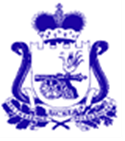 СОВЕТ ДЕПУТАТОВПЕЧЕРСКОГО СЕЛЬСКОГО ПОСЕЛЕНИЯСМОЛЕНСКОГО РАЙОНА СМОЛЕНСКОЙ ОБЛАСТИ      Р Е Ш Е Н И Е                                                        от 28 апреля   2021 г.                                                                                    № 28О   признании   утратившим   силу   Решение № 17 от  15 апреля  2015  года                                                                                                                    «Об  утверждении  схемы  избирательных                                                             округов   муниципального  образования                                                                      Печерского  сельского   поселения                                                                   Смоленского района  Смоленской  области                                                               для   проведения  выборов  на  территории                                                          Печерского  сельского  поселения         В целях приведения муниципальных нормативных правовых актов в в соответствие с законодательством Российской Федерации, Уставом Печерского сельского поселения Смоленского района  Смоленской области.Совет депутатов Печерского сельского поселения Смоленского района Смоленской области   РЕШИЛ:1.Признать утратившим силу Решение Совета депутатов Печерского сельского поселения Смоленского района Смоленской области № 17 от 15 апреля 2015 года  «Об утверждении схемы избирательных округов муниципального образования  Печерского сельского поселения Смоленского района Смоленской области для проведения выборов на территории Печерского сельского поселения».2. Опубликовать настоящее решение в газете «Печерские вести».Глава муниципального образованияПечерское сельское поселениеСмоленского района Смоленской области                            Ю.Л.Митрофанов